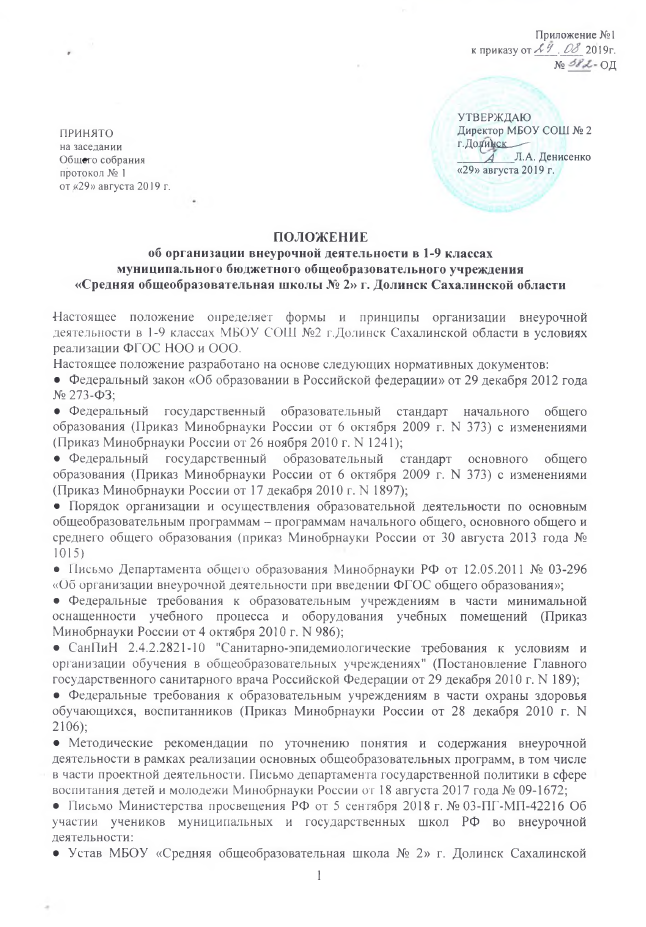  области.Настоящее Положение принимается Общим собранием, имеющим право вносить в него изменения и дополнения, и утверждается руководителем учреждения.Положение является локальным нормативным актом, регламентирующим деятельность образовательного учреждения.1.Общие положения.1.1. Под внеурочной деятельностью при реализации ФГОС начального, основного исреднего общего образования понимается образовательная деятельность, осуществляемаяв формах, отличных от классно-урочной деятельности, и направленную на достижениепланируемых результатов освоения образовательной программы1.2. Внеурочная деятельность организуется в 1-4, 5-9классах в соответствии сфедеральным государственным образовательным стандартом начального, основногосреднего общего образования. Участие во внеурочной деятельности является для обучающихся обязательным.1.3. Время, отведенное на внеурочную деятельность, не учитывается при определениимаксимально допустимой недельной нагрузки обучающихся. Количество часов в неделю ив год, отводимых на внеурочную деятельность, устанавливается учебным планомобразовательного учреждения.1.4. Содержание занятий, предусмотренных в рамках внеурочной деятельности, формируется с учетом пожеланий обучающихся и их родителей (законных представителей) и реализуется посредством различных форм. 1.5. Образовательная организация самостоятельно разрабатывает и утверждает:план внеурочной деятельности;режим и расписание занятий внеурочной деятельности;рабочие программы курсов внеурочной деятельности.1.6. План внеурочной деятельности обеспечивает реализацию всех направлений развитияличности и предоставляет возможность выбора занятий внеурочной деятельностьюкаждому обучающемуся.1.7. При организации внеурочной деятельности обучающихся учреждением могут использоваться возможности учреждений образования, культуры, спорта.2. Цель и задачи внеурочной деятельности2.1. Целью внеурочной деятельности является содействие в обеспечении достиженияожидаемых результатов, обучающихся в соответствии с основной образовательнойпрограммой начального, основного, среднего общего образования.2.2. Создание оптимальной социально-педагогической воспитывающей среды, направленной на творческое саморазвитие и самореализацию личности2.3. Организация гражданско-патриотического воспитания обучающихся.2.4. Проведение культурно-массовых, спортивных, физкультурно-оздоровительных, научных мероприятий.2.5. Организация социально-психологической поддержки участников образовательного процесса.2.6. Организация работы по пропаганде здорового образа жизни, профилактике девиантного поведения в молодежной среде.2.7. Проведение работы по адаптации обучающихся при переходе на новую ступень обучения3. Направления, формы и виды организации внеурочной деятельности3.1. Направления и виды внеурочной деятельности определяются в соответствии с основной образовательной программой основного общего образования в образовательном учреждении.Внеурочная деятельность организуется по следующим направлениям: Спортивно-оздоровительное; Духовно-нравственное; Общекультурное; Общеинтеллектуальное; Социальное. Проектная деятельность (является составляющей любого направления). 3.2. Виды внеурочной деятельности: Игровая; Познавательная; Проблемно-ценностное общение; Досугово-развлекательная деятельность (досуговое общение); Художественное творчество; Трудовая (производственная) деятельность; Спортивно-оздоровительная деятельность; Туристско-краеведческая деятельность. 3.3. Внеурочная деятельность осуществляется в формах, отличных от классно-урочной: • общественно полезные практики, • исследовательская деятельность, • учебные проекты, • экскурсии, • походы, • соревнования, • посещение театров, музеев, • иные формы: акции, викторины, творческие дела и др.4. Порядок организации внеурочной деятельности4.1. Распределение времени на внеурочную деятельность по годам обучения определяетсяОбразовательным учреждением. Количество часов, отводимое на внеурочную деятельность в определенном классе, образовательное учреждение определяет самостоятельно, исходя из имеющихся ресурсов и за счет интеграции ресурсов образовательного учреждения и учреждений дополнительного образования детей в объеме до 10 часов (Приложение 1).4.2. Внеурочная деятельность осуществляется по программам внеурочной деятельности,рекомендованными Министерством образования и науки РФ.Рабочие  программы внеурочной деятельности разрабатываются педагогами на основе требований к результатам освоения общеобразовательных программ с учётом основных направлений программ, включенных в  структуру общеобразовательной программы.Рабочие программы внеурочной деятельности должны содержать: планируемые результаты освоения внеурочной деятельности; содержание деятельности, тематическое планирование (Приложение 2) и утверждаются школой самостоятельно решением ПС. Календарно-тематический план программы внеурочной деятельности должен содержать перечень разделов и тем, а также количество часов по каждому разделу и теме с разбивкой на теоретические и практические виды занятий. План мероприятий должен содержать название и форму мероприятия, сроки проведения, ресурсы и предполагаемый результат.4.3. Внеурочная деятельность может реализовываться как через проведение регулярных еженедельных внеурочных занятий со школьниками, так и организацию занятий крупными блоками - «интенсивами» (походы, экспедиции, экскурсии и т.д.).4.4. Для проведения занятий по внеурочной деятельности допускается комплектование групп как из обучающихся одного класса, так и из обучающихся разных классов в пределах одного уровня образования. 4.5. Наполняемость группы устанавливается от 10 человек (Приложение 3). При наличии необходимых ресурсов возможно деление одного класса на две группы. Комплектование групп проходит в соответствии с запросом участников образовательного процесса (законных представителей) обучающегося (Приложение 4).4.6. Текущий контроль за наполняемостью групп и посещением занятий внеурочной деятельности обучающимися класса, осуществляется классным руководителем.4.7. Расписание занятий внеурочной деятельности составляется с учетом наиболее благоприятного режима труда и отдыха обучающихся, утверждается директором школы. 4.8. В соответствии с санитарно-эпидемиологическими правилами и нормативами перерыв между последним уроком и началом занятий внеурочной деятельности составляет не менее 45 минут. Продолжительность занятия внеурочной деятельности составляет 35-45 минут. Для обучающихся первых классов в первом полугодии продолжительность занятия внеурочной деятельности не должна превышать 35 минут. Продолжительность занятий внеурочной деятельности составляет 35-45 минут. 4.9. Длительность занятий зависит от возраста и вида деятельности. Продолжительность таких видов деятельности, как чтение, музыкальные занятия, рисование, лепка, рукоделие, тихие игры, должны составлять не более 50 минут в день для обучающихся 1-2 классов, и не более полутора часов в день - для остальных классов. На музыкальных занятиях рекомендуется шире использовать элементы ритмики и хореографии. Просмотры телепередач и кинофильмов не следует проводить чаще двух раз в неделю с ограничением длительности просмотра до 1 часа для обучающихся 1-3 классов и 1,5 - для обучающихся 4-9 классов.4.10. Проведение занятий (темы занятий) и учет посещения их учащимися необходимо фиксировать в отдельном журнале. Журнал заводится на один класс или на параллель классов. Порядок ведения, хранения журнала  внеурочной занятости аналогичен правилам ведения классных журналов.4.11. План внеурочной деятельности для класса или параллели утверждается в июне. 4.12. Предварительный выбор направлений и форм внеурочной деятельности на следующий учебный год обучающимися производится во втором полугодии на основе анкетирования обучающихся (Приложение 5). 4.13. Для обучающихся 1 классов набор направлений и программ внеурочной деятельности предлагается на общем родительском собрании.4.14. В сентябре по заявлениям родителей (Законных представителей) (Приложение 6) формируются группы для проведения занятий внеурочной деятельности, состав которых утверждается приказом директора ОУ. Состав обучающихся может быть переменным.4.15. Во время каникул внеурочная деятельность общеобразовательного учрежденияможет продолжаться (если это предусмотрено общеобразовательными дополнительнымипрограммами) в форме походов, сборов, экспедиций, лагерей разной направленности ит.п.4.16. Перенос занятий или изменение расписания производится только с согласияадминистрации общеобразовательного учреждения и оформляется документально.4.17. Для обучающихся, посещающих занятия в учреждениях дополнительного образования, спортивных школах, музыкальных школах и других организациях, количество часов внеурочной деятельности сокращается. Учёт посещения занятий в учреждениях дополнительного образования, спортивных школах, музыкальных школах и других организациях осуществляется классным руководителем.4.18. В организации внеурочной деятельности могут принимать участие участники образовательных отношений, соответствующей квалификации: заместители директора, педагоги дополнительного образования; учителя-предметники; классные руководители; воспитатели; педагоги-организаторы, психологи, логопеды, педагоги-библиотекари и т.д.4.19. Объем (часы) реализуемой рабочей программы внеурочной деятельности входит в учебную (аудиторную) нагрузку педагогического работника.4.20. К педагогическим и иным работникам, организующим внеурочную деятельность обучающихся, предъявляются требования, соответствующие квалификационным характеристикам по должности.5. Управление внеурочной деятельностью.5.1. Общее руководство внеурочной деятельностью с обучающимися в школе осуществляют заместители директора на основе своих должностных обязанностей.5.2. Организацией внеурочной деятельности с обучающимися занимается классный руководитель на основании «Положения о классном руководстве» и своих должностных обязанностей. 5.3. Внеаудиторная работа осуществляется в соответствии с расписанием, утверждённым руководителем общеобразовательного учреждения.5.4. Занятия внеурочной деятельности могут проводиться учителями образовательного учреждения или педагогами учреждений дополнительного образования (при обязательномзаключении договорных отношений).6. Результаты и эффекты внеурочной деятельности. Воспитательные результаты внеурочной деятельности школьников распределяются по трём уровням: Первый уровень – приобретение школьником социальных знаний, первичного понимания социальной реальности и повседневной жизни. Для достижения данного уровня особое значение имеет взаимодействие ученика с учителем;Второй уровень - получение школьником опыта переживания и позитивного отношения к базовым ценностям общества, ценностного отношения к социальной реальности в целом. Для достижения данного уровня особое значение имеет взаимодействие школьников между собой на уровне класса.Третий уровень – получение школьником опыта самостоятельного общественного действия. Для достижения данного уровня значение имеет взаимодействие школьника с социальными субъектами за пределами школы.7. Учёт внеурочных достижений обучающихся7.1. Основной формой учёта внеурочных достижений обучающихся является портфолио (Приложение 7). 7.2. Основными задачами составления портфолио являются:систематизация результатов различных видов внеурочной деятельности обучающихся, включая научную, творческую, спортивную и другую деятельность;создание условий для индивидуализации оценки деятельности каждого обучающегося.7.3. Результативность освоения программы определяется на основе участия школьников вконкурсных мероприятиях или выполнения творческих работ.7.4. Формами подведения итогов, освоения программы внеурочной деятельности являются выставки, фестивали, соревнования, учебно-исследовательские конференции и т.п.7.5. Реализация курсов внеурочной деятельности проводится без балльного оценивания результатов освоения курса.8. Порядок оплаты  работников за ведение внеурочной деятельности 8.1. Урочная и внеурочная деятельность являются равными составляющими основной образовательной программы и приводят к достижению определённых результатов. 8.2. Оплата часов внеурочной деятельности производится в соответствии с тарификацией из средств фонда оплаты труда школы.8.3. Стимулирование внеурочной деятельности8.3.1. Для стимулирования работы педагогов и иных сотрудников и обучающихся поорганизации внеурочной деятельности предусмотрено:- моральное стимулирование (награждение дипломами, грамотами, свидетельствами исертификатами участника победителей и участников мероприятий);8.4. Снятие оплаты внеурочной деятельности8.4.1. Оплата за внеурочную деятельность может быть отменена или снята приказомдиректора по учреждению в связи с производственной необходимостью или пописьменному заявлению работника, но не позднее, чем за две недели до окончаниявнеурочной деятельности.8.4.2. Оплата может быть отменена или снята за:- факт не проведенного занятия - учитель не провел занятие согласно утвержденногографика без уважительной причины и предварительного уведомления администрациишколы;- учащиеся не явились на занятие или не посещают их вовсе;- отсутствие результативности в работе: призовых мест на олимпиадах, интеллектуальных марафонах, конкурсах.9. Ответственность9.1. Администрация школыОрганизует процесс разработки, рецензирования и утверждения программы внеурочной деятельности, контроль выполнения программ внеурочной деятельности, контроль ведения журналов внеурочной деятельности9.2 Классные руководителиВ своей работе руководствуются Положением о классном руководителе, должностной инструкцией классного руководителя.Осуществляют контроль посещаемости учащимися 1-9 классов занятий внеурочной деятельности.9.3 Преподаватели внеурочной деятельностиДеятельность преподавателей регламентируется Уставом школы, Правилами внутреннего распорядка, локальными актами школы, должностными инструкциями9.4. Родители (законные представители) учащихся.Несут ответственность за посещение учащимися занятий внеурочной деятельности10. Заключительные положения10.1. Положение вступает в силу с момента его подписания.10.2. Изменения и дополнения в данное положение могут быть внесены решением Педагогического Совета школы.Приложение № 1 к приказу  от           2019г.  
№        - ОДРаспределение времени на внеурочную деятельность по годам обученияВ условиях введения ФГОС образовательная программа общеобразовательного учреждения состоит из обязательной части и части формируемой участниками образовательного процесса, в которую входит внеурочная деятельность, обеспечивающая реализацию индивидуальных потребностей обучающихся. Количество часов, отводимое на внеурочную деятельность нефиксированное, что позволяет рационально планировать занятость обучающихся в течение дня. Приложение № 2 к приказу  от           2018г.  
№        - ОДТребование к структуре рабочей программе по внеурочной деятельности Приложение № 3 к приказу  от           2018г.  
№        - ОДНаполняемость групп внеурочной занятости обучающихся в зависимости от профиля и объединенияПриложение № 4 к приказу  от           2018г.  
№        - ОДВыявление запросов участников образовательного процесса (законных представителей) обучающегосяАНКЕТА.Уважаемый родитель! Жизнь в школе – это не только уроки, но и интересные школьные и классные дела, увлекательные занятия в кружках, клубах, секциях, студиях. Чтобы Ваш ребенок успешно адаптировался  к школьной жизни, быстро нашел занятие по душе, просим Вас ответить на следующие вопросы:Ф.И.О. _______________________________________________________________________1. Чем интересуется Ваш ребенок? __________________________________________________________________________________________________________________________________________________________2. Посещает ли он кружок, секцию, студию? Подчеркните один из предлагаемых ответов:- да;- нет.Если вы выбрали ответ «да», то напишите название кружка, секции, студии и наименование учреждения, где проходят занятия  3. Любит ли Ваш ребенок групповые занятия? Подчеркните один из предлагаемых ответов:- да;- нет;- и да, и нет (трудно сказать).4. Какое занятие доставляет ему наибольшую радость?  _____________________________________________________________________________5. Что его может огорчить? _____________________________________________________________________________6. Оцените важность образовательных услуг в школе. Поставьте в ячейке рядом с каждым высказыванием номер места по важности от 1 (самое важное) до 5 (менее важное).Другое (Что именно?) __________________________________________________________7. Ваши пожелания по содержанию внеурочной деятельности в рамках направлений развития личности, определенные стандартом:8. Какую вы можете оказать помощь в организации внеурочной и внеучебной деятельности Вашего ребенка и его одноклассников? (организация кружка, секции, экскурсии, другое…) _____________________________________________________________________________9. Расположите в порядке значимости качества личности, которые должны сформироваться у Вашего ребенка в процессе обучения по стандартам:Поставьте в ячейки рядом с каждым высказыванием номер места по важности от 1 (самое важное) до 6 (менее важное).10. Какую дополнительную информацию об организации образовательного процесса Вы хотели бы получить?__________________________________________________________________________________________________________________________________________________________11. Какой способ информации для Вас наиболее удобен? Поставьте в ячейки рядом с каждым высказыванием номер места по важности от 1 (самое важное) до 5 (менее важное).Спасибо за сотрудничество!Приложение № 5 к приказу  от           2018г.  
№        - ОДАнкета, выявляющая интересы и потребности обучающихся1. Чем вы занимаетесь в свободное время?а. смотрю телевизор           б. играю в компьютерные игры            в. занимаюсь спортомг. занимаюсь в музыкальной/художественной школед. посещаю какие – либо курсы дополнительного образованияе. другой ответ:2. Какой вид спорта вас больше всего интересует?а. хоккей         б. футбол        в. Баскетбол          г. волейбол            д. плаваниее. другой ответ3. Какую музыку вы предпочитаете?а. рок         б. реп         в. поп             г. клубная музыка          д. шансоне. другой ответ4. Что вы предпочитаете смотреть по телевизору?а. познавательные передачи (о животных, географии, физике)б. новости            в. мультфильмы /кино/сериалыг. документальные фильмыд. музыкальные передачи/каналы                 е. другой ответ5. Ваш любимый предмет в школеа. Русский язык          б. Математика           в. История        г. ИЗО          д. Ритмикае. другой ответ6. Какие из прочитанных книг вам больше всего запомнились?а. Тургенев «Му-Му»          б. сказки А.С.Пушкинав. «Вечера на хуторе близь Диканьки» Н.В. Гоголь          г. лирика С.Есенинад. рассказы Зощенко          е. другой ответПриложение № 6 к приказу  от           2018г.  
№        - ОДОбразец заявления родителей (законных представителей) на выбор курсов внеурочной деятельностиДиректору МБОУ «СОШ № 2» Денисенко Л.А._________________________ (Ф.И.О родителя) _______________________________заявление.Прошу организовать в 2018 – 2019 учебном году обучение моего ребёнка ______________________________________ (Ф.И обучающегося, класс) в рамках внеурочной деятельности по следующим курсам: Приложение № 7 к приказу  от           2018г.  
№        - ОДПриложение к портфолио обучающегосяВсего кол-во часов на уровне НООдо 1350 часов за четыре года обученияКол-во часов в годдо 338 часовКол-во часов в неделюдо 10 часовВсего кол-во часов на уровне ОООдо 1750 часов за пять лет обучения Кол-во часов в годдо 350 часовКол-во часов в неделюдо 10 часов№ п/пСтруктура образовательной программы ВД на 2018-2019 учебный год№ п/пСтруктура образовательной программы ВД на 2018-2019 учебный год Титульный листРабочая программакурса внеурочной деятельности «Умники и умницы»на ступени начального (основного) общего образованиядля 3 класса  на 2018-2019 учебный год Пояснительная записка (не писать фразу)Рабочая программа составлена в соответствии с требованиями Федерального государственного общеобразовательного стандарта начального общего образования,  плана внеурочной деятельности на 2018 - 2019 учебный год, утвержденного приказом директора № ------ОД от ---.---.2018 г. ,авторской   программы и  реализует общекультурное направление внеурочной деятельности.В соответствии с планом внеурочной деятельности МБОУ СОШ №2 г. Долинск на изучение курса «Умники и умницы» в 3классе отведено по 1 ч. в неделю. Всего 34 ч.(34 учебные недели).  Пояснительная записка (не писать фразу)Цель, задачи. 1. Планируемые результаты внеурочной деятельностиПланируемые результаты внеурочной деятельности конкретизируются и должны соответствовать планируемым результатам освоения основной общеобразовательной программы.2. Содержание курсаСодержание внеурочной деятельности  с указанием разделов, форм её организации и видов деятельности.Например: Раздел 1. Общение (4 часа) 3. Тематическое планирование № п/пПрофили и объединенияНаполняемость группНаполняемость группЧисло занятий в неделюПродолжительность занятий*№ п/пПрофили и объединенияоптимальнаядопустимаяЧисло занятий в неделюПродолжительность занятий*1Занятия с использованием компьютерной техники10151 - 22 по 30 мин учащихся 1 - 5 классов (7 - 10 лет);2 по 45 мин - с 6 класса и старше (11 - 16 лет)2Художественные объединения детей:101522 по 45 мин2литературно-творческие101522 по 45 мин2театральные101522 по 45 мин2хоровые307022 по 45 мин2музыкальные1 /8*1 /12**от 2 до 330 мин (индивидуальные занятия), 2 - 3 по 45 мин (групповые)2изобразительное искусство101522 - 3 - 4 по 45 мин2шахматный клуб2 - 32 по 45 мин3Занятия в кружках юных туристов и краеведов10151 - 2 похода или занятия на местности в месяц3 по 45 мин, занятия на местности - до 4 ч4Занятия эколого-биологической направленности10202 , из них одно проводится по подгруппам2 по 45 мин5Занятия физкультурно-спортивного профиля:10152 - 345 мин - для учащихся 8 - 13 лет, 2 по 45 мин × 2 - для учащихся 14 - 17 лет5группы начальной подготовки10152 - 345 мин - для учащихся 8 - 13 лет, 2 по 45 мин × 2 - для учащихся 14 - 17 лет5прочие (юных пожарников, и др.)10152 - 3в зависимости от характера занятий, теоретические - 2 по 45 мин№п\пОбразовательные услугиМесто1Укрепление здоровья и развитие физической культуры детей2Развитие индивидуальных способностей ребенка в соответствии с возрастными особенностями и государственными образовательными стандартами (развитие образовательных интересов)3Развитие художественно-эстетических способностей у детей (музыка, рисование...)4Приобщение к культурным ценностям5Занятия с нужными специалистами (логопед, психолог)Направления внеурочной деятельностиФорма проведенияВаш выборСпортивно-оздоровительноеЛёгкая атлетикаДуховно-нравственноеКружок «С чего начинается Родина»СоциальноеОбщественно-полезная (социальная) деятельностьСоциальноеБеседы по БДД, ППБОбщеинтеллектуальное«Основы робототехники»Общеинтеллектуальное«Математика и конструирование»Общеинтеллектуальное«Очумелые ручки»ОбщекультурноеКлассные часы – практикумы (модуль комплексной программы классного руководителя)№ п/пКачества личностиМесто1Патриот, носитель ценностей гражданского общества, осознающий свою сопричастность к судьбам Родины2Уважающий ценности иных культур, конфессий и мировоззрений, осознающий глобальные проблемы современности, свою роль в их решении3Мотивированный к труду, познанию и творчеству, обучению и самообучению на протяжению всей жизни4Разделяющий ценности безопасного и здорового образа жизни5Уважающий других людей, готовый сотрудничать с ними до достижения совместного результата6Осознающий себя личностью, способный принимать самостоятельные решения и нести за них ответственность перед собой и другими людьми№п/пСпособ информированияМесто1Сайт МБОУ СОШ №22Школьные информационные стенды3Классные родительские собрания4Индивидуальные консультацииНаправленияНазваниекурсаФИО учителяКоличествочасовОбщекультурное СоциальноеДуховно - нравственноеОбщекультурное Спортивно - оздоровительноеПосещение внеурочной деятельностиПосещение внеурочной деятельностиПосещение внеурочной деятельностиПосещение внеурочной деятельностиПосещение внеурочной деятельностиСпортивно – оздоровительноенаправлениеДуховно - нравственное направлениеСоциальное направлениеОбщеинтеллектуальное направлениеОбщекультурное направление